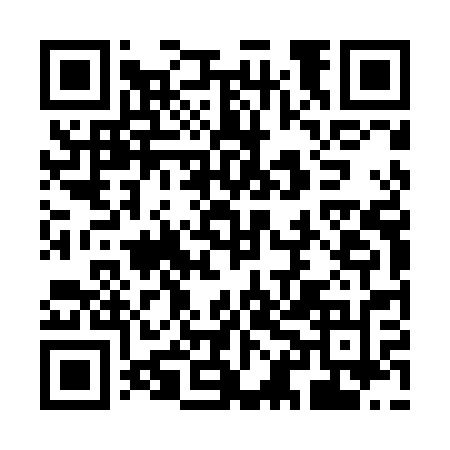 Ramadan times for Mrokow, PolandMon 11 Mar 2024 - Wed 10 Apr 2024High Latitude Method: Angle Based RulePrayer Calculation Method: Muslim World LeagueAsar Calculation Method: HanafiPrayer times provided by https://www.salahtimes.comDateDayFajrSuhurSunriseDhuhrAsrIftarMaghribIsha11Mon4:064:065:5911:463:395:355:357:2112Tue4:044:045:5711:463:405:365:367:2313Wed4:014:015:5511:463:415:385:387:2514Thu3:593:595:5211:463:435:405:407:2715Fri3:563:565:5011:453:445:425:427:2916Sat3:543:545:4811:453:465:435:437:3117Sun3:513:515:4511:453:475:455:457:3318Mon3:493:495:4311:443:495:475:477:3519Tue3:463:465:4111:443:505:495:497:3720Wed3:433:435:3811:443:515:505:507:3921Thu3:413:415:3611:443:535:525:527:4122Fri3:383:385:3411:433:545:545:547:4323Sat3:353:355:3111:433:555:565:567:4524Sun3:333:335:2911:433:575:575:577:4725Mon3:303:305:2711:423:585:595:597:4926Tue3:273:275:2411:423:596:016:017:5127Wed3:243:245:2211:424:016:026:027:5328Thu3:213:215:2011:414:026:046:047:5529Fri3:193:195:1811:414:036:066:067:5730Sat3:163:165:1511:414:056:086:088:0031Sun4:134:136:1312:415:067:097:099:021Mon4:104:106:1112:405:077:117:119:042Tue4:074:076:0812:405:087:137:139:063Wed4:044:046:0612:405:107:147:149:094Thu4:014:016:0412:395:117:167:169:115Fri3:583:586:0112:395:127:187:189:136Sat3:553:555:5912:395:137:207:209:167Sun3:523:525:5712:395:157:217:219:188Mon3:493:495:5512:385:167:237:239:209Tue3:463:465:5212:385:177:257:259:2310Wed3:433:435:5012:385:187:267:269:25